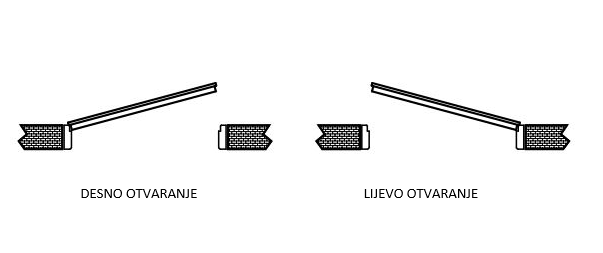 KUPAC:KONTAKT:BOJA:MODEL VRATA:#ZIDARSKI OTVORZIDARSKI OTVORZIDARSKI OTVORSMJERBRAVANAPOMENA1.2.3.4.5.6.7.8.9.10.11.12.13.